PHỤ LỤC 2            CỘNG HOÀ XÃ HỘI CHỦ NGHĨA VIỆT NAMĐộc lập - Tự do - Hạnh phúc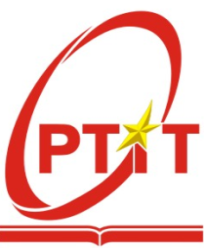 PHIẾU TUYỂN SINH(KỲ THI TUYỂN SINH ĐẠI HỌC HÌNH THỨC VỪA LÀM VỪA HỌC)Kính gửi : 	Hội đồng tuyển sinh ĐH theo hình thức vừa làm vừa họcHọc viện Công nghệ Bưu chính Viễn thôngTên tôi là:…………………………………………. Nam, nữ: 	Có nguyện vọng xin dự tuyển ĐẠI HỌC HÌNH THỨC VỪA LÀM VỪA HỌC NĂM .............Ngành học 	 SƠ YỀU LÝ LỊCH1 Phần bản thân:Họ và tên					Họ và tên: ................................................ Bí danh: 		Tên thường gọi: 	Sinh ngày……….tháng………….năm ...……….Tại: 	Nguyên quán: 	 Nơi đăng ký thường trú hiện nay: 	Dân tộc:………………………………… Tôn giáo: 	Thành phần gia đình sau cải cách ruộng đất (hoặc cải tạo công thương nghiệp) 	Thành phần bản thân hiện nay: 	Trình độ văn hoá: ( Đã có bằng tốt nghiệp THPT, BTTH) ……. Năm tốt nghiệp………...Trình độ chuyên môn:  …………………………. Loại hình đào tạo………………………Chuyên ngành đào tạo: …………………..…………………………..……………………. Ngành:…………………………………………Chuyên ngành…………………………...Ký hiệu bằng: ………………………………….Số vào sổ:……………………………….Nơi cấp bằng:………………………………………………………………………………Trình độ ngoại ngữ:………………………………………………………………………..2.  Quá trình học tập và làm việc của bản thân ( Khai từ khi 15 tuổi cho đến ngày khai lý lịch, phải khai liên tục, rõ công việc cụ thể, tên đơn vị và địa chỉ của đơn vị):HOÀN CẢNH GIA ĐÌNHHọ và tên bố: ......................................Tuổi .............Nghề nghiệp 	Trước cách mạng Tháng 8 làm gì? Ở đâu? 	Trong kháng chiến chống thực dân Pháp làm gì? Ở đâu? 	Từ năm 1955 đến nay làm gì? Ở đâu? (Ghi rõ tên cơ quan, xí nghiệp hiện nay đang làm) Họ và tên mẹ:…………………......…..Tuổi:……….Nghề nghiệp 	Trước cách mạng Tháng 8 làm gì? Ở đâu? 	Trong kháng chiến chống thực dân Pháp làm gì? Ở đâu? 	Từ năm 1955 đến nay làm gì? Ở đâu? (Ghi rõ tên cơ quan, xí nghiệp hiện nay đang làm)
	HỌ VÀ TÊN ANH CHỊ EM RUỘT(Ghi rõ tên, tuổi, chỗ ở, nghề nghiệp và trình độ chính trị của từng người)Họ và tên vợ hoặc chồng:...........................................Tuổi: 	Nghề nghiệp: 	Nơi làm việc: 	Chỗ ở hiện nay: 	Họ và tên các con:1) ................................................. Tuổi: ............ Nghề nghiệp: 	2) ................................................. Tuổi: ............ Nghề nghiệp: 	3) ................................................. Tuổi: ............ Nghề nghiệp: 	4) ................................................. Tuổi: ............ Nghề nghiệp: 	5) ................................................. Tuổi: ............ Nghề nghiệp: 	KHEN THƯỞNG VÀ KỶ LUẬTKhen thưởng: 	Kỷ luật: 	TỰ NHẬN XÉT BẢN THÂNVề chấp hành pháp luật, nội quy, quy chế của đơn vị và nơi ở: 	Sức khỏe 	Có đủ điều kiện dự thi không: 	LỜI CAM ĐOANTôi xin cam đoan những lời khai trên là đúng sự thật, nếu có điều gì sai trái, tôi xin tự thôi học và chịu trách nhiệm trước pháp luật.Được dự tuyển tôi tự nguyện thực hiện đúng và đầy đủ nội quy, quy chế tuyển sinh và đào tạo của Bộ Giáo dục và Đào tạo và của Học viện.						                                      ......,ngày……tháng……năm……    	                                     					    Người khai ký tênXÁC NHẬN CỦA THỦ TRƯỞNG CƠ QUAN  ( HOẶC CHỦ TỊCH UBND PHƯỜNG, XÃ) QUẢN LÝ NGƯỜI DỰ TUYỂNĐơn vị xác nhận hồ sơ của anh, chị khai như trên là đúng với hồ sơ mà cơ quan (phường, xã) đang quản lý.......,ngày……tháng……năm……    	                                     			                Họ và tên, chữ ký, đóng dấu Thời gianThời gianHọc hoặc làm việc gìTên đơn vịĐịa chỉ đơn vịTừĐến